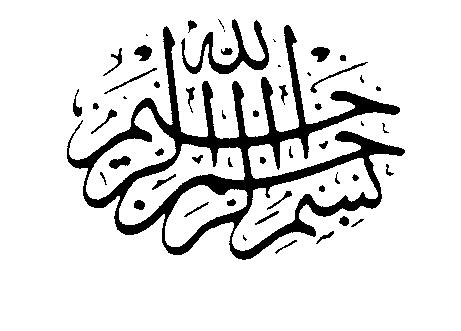 اساسنامه مؤسسه  فرهنگی قرآن و عترت  ........................فصل اول -  كليات :* ماده1- نام مؤسسه، مؤسسه فرهنگی قرآن و عترت ......................................... است كه در اين اساسنامه به اختصار"مؤسسه/....." ناميده مي شود و تحت نظارت هیأت رسیدگی به امور مؤسسات فرهنگی قرآن و عترت فعالیت خواهد کرد.* ماده 2-  ماهیت حقوقی مؤسسه غير سياسي، غير تجاري، غیرانتفاعي، عام المنفعه و مستقل بوده و نوع آن  عمومی/ تخصصی تک منظوره/ تخصصی چند منظوره  مي باشد.ماده3- اهداف مؤسسه: * 1) توسعه و گسترش فرهنگ قرآن و عترت علیهمالسلام در سطح جامعه.* 2) ارتقاء سطح انس و آشنائی قرآني آحاد جامعه با مفاهيم وآموزههاي قرآن و عترت با تأکید بر استفاده از مشارکتهای مردمی.     3) .....................................ماده 4-  موضوع فعاليت: موضوع فعاليت مؤسسه عبارت است از:برگزاري دوره‌هاي آموزش عمومی/ تخصصی قرآن کریم برای آحاد جامعه.برگزاري نشستها، محافل و جشنوارههای قرآنی.برقراري ارتباط با مراكز فرهنگی و قرآنی از طريق مبادله خدمات و كالاهاي علمی، آموزشی و پژوهشی در حوزه علوم و معارف قرآني. توليد و عرضه محصولات فرهنگی- قرآنی متناسب با فعاليتها و اهداف مؤسسه. تلاش به منظور تأمين بودجه مؤسسه از طريق درآمدهاي ناشي از فعاليتهاي مؤسسه و نيز از طريق جلب كمكها و هداياي دولتي و مردمي، دریافت وام یا موقوفه ها. ............................................................................................................................ *تبصره1: كليه اقدامات مؤسسه خاصه فعاليتهاي مندرج در این ماده بايد در چارچوب تدابیر مقام معظم رهبری مدظلهالعالی و قوانين و مقررات موضوعه كشور و هماهنگ با سياستها، برنامه‌ها و ضوابط هیأت رسیدگی انجام پذيرد. *تبصره2: در صورتیکه انجام هر یک از فعالیتهای مذکور مطابق مقررات قانونی مستلزم اخذ مجوز لازم از مراجع ذیصلاح باشد مؤسسه نسبت به اخذ مجوزهای لازم اقدام مینماید.*ماده 5-  مؤسسه تابعیت کشور جمهوری اسلامی ایران را دارد.ماده 6-  گستره فعالیت مؤسسه ملی/استانی میباشد.ماده 7-  مدت فعاليت مؤسسه از تاریخ ثبت محدود/نامحدود است.ماده 8- مرکز اصلی مؤسسه .......................... و نشانی آن ................................................ است و هرگونه تغيير مركز اصلي و ايجاد شعبه و نمايندگي در حوزه عمليات مؤسسه با تصويب مجمع عمومي / هیأت مدیره و تأييد دبیرخانه هیأت رسیدگی ممكن خواهد بود.ماده 9-  دارائی اوليه مؤسسه مبلغ  .............................................. ريال است که به نحو مقتضي تأمین گردیده است. چنانچه تمام يا بخشي از دارائی مؤسسه توسط آورده اعضاء تأمين گرديده باشد مراتب بصورت دقيق در دفاتر قانوني مؤسسه درج میگردد. *تبصره 1: كليه وجوه و اموال منقول و غيرمنقول كه بعداً از طريق فعاليتهاي مؤسسه و يا مراکز وابسته تحصيل گردد و يا دولت و ساير اشخاص به نحوي به مؤسسه واگذار نمايند، جزء دارائي‌های مؤسسه بوده و صرفاً طبق مقررات اين اساسنامه و سياستهاي مؤسسه براي پيشبرد اهداف و مقاصد آن به نحو مقتضي و با رعايت حقوق و مصالح مؤسسه مورد بهره‌برداري قرار خواهد گرفت. *تبصره 2: تقسیم سود و دارایی مؤسسه در میان اعضاء، مدیران، بازرسان وکارکنان آن قبل و پس از انحلال ممنوع است. فصل دوم: اركان مؤسسهماده 10-  اركان مؤسسه عبارتست از :      1-  مجمع عمومي/ هیأت امناء         2-  هيأت مديره               3-  بازرس / بازرسان 	        4- مدیر عامل1-  مجمع عمومي / هیأت امناءماده 11- مجمع عمومي، متشكل از اعضاء مؤسسه (مؤسسین و اشخاصی كه بعداً با تصويب مجمع عمومي و با رعايت ضوابط هیأت رسیدگی و مفاد اساسنامه مؤسسه به عضويت پذيرفته می شوند)، عالي‌ترين ركن مؤسسه مي‌باشد. تبصره 1: افزايش دارائی مؤسسه با تصویب مجمع عمومي ممكن خواهد بود. تبصره 2:  كليه اعضاء مؤسسه موظفند در مجامع عمومي حضور يافته و در رابطه با دستور  جلسه و تصميمات آن رأي دهند. هر عضو داراي يک رأي خواهد بود.تبصره 3:  تصميماتي كه در مجامع عمومي با رعايت مقررات اتخاذ ميگردد براي كليه اعضاء اعم از حاضر و غايب نافذ و معتبر خواهد بود. اين تصميمات به طريقي كه براي دعوت مجامع عمومي در اين اساسنامه پيش بيني شده ظرف 15 روز به اطلاع اعضاء میرسد. ماده 12-  مجمع عمومي حداقل سالي ........ مرتبه تشکیل میشود. تشکیل مجمع عمومی طی حداكثر 3 ماه پس از پايان سال مالي مؤسسه ضروری بوده و در موارد لازم مي توان در هر موقع از سال مجمع عمومي را به طور فوق العاده تشكيل داد.ماده 13 -  وظايف و اختيارات مجمع عمومي به شرح زير است:انتخاب هيأت مديره، اعم از اعضای اصلی و علی البدل برای مدت ..... سال.انتخاب بازرس یا بازرسان، اعم از اصلی و علی البدل برای مدت .... سال مالی.استماع گزارش بازرس/ بازرسان و هيأت مديره.رسيدگي و اتخاذ تصميم درباره ترازنامه و حساب سود و زیان، گزارش تغييرات اعضاء و دارائی و ساير گزارش هاي مالي هيئت مديره پس از قرائت گزارش بازرس يا بازرسان. تعيين خطي مشي و برنامه مؤسسه و تصويب بودجه جاري و سرمايه گذاري و اعتبارات و وامهاي درخواستي و ساير عمليات مالي به پيشنهاد هيأت مديره.اتخاذ تصمیم در خصوص ایجاد شعبه در حوزه فعالیت مؤسسه و یا تغییرآن در حوزه مزبور.تعیین مبلغ حق جلسات اعضاء هیات مدیره و مدیر عامل بابت شرکت در  جلسات هیات مدیره.تعیین مبلغ حق الزحمه بازرس در رابطه با اقداماتی که در راستای انجام وظایف قانونی خود معمول می نماید.تصويب مقررات و دستورالعمل هاي داخلي مؤسسه.تعيين روزنامه كثيرالانتشار براي درج آگهيهاي مؤسسه .  اخذ تصميم درباره گزارش ها و پيشنهادهاي حسابرسان بر اساس نتايج حسابرسي.تصويب نحوه تقويم آورده هاي غير نقدي اعضاء و ديگر ضوابط راجع به آن. تصويب آيين نامه وظايف، اختيارات و حقوق و مزاياي مدير عامل. تغيير مواد اساسنامه .تصميم گيري نسبت به گزارش بازرس و يا هر يك از بازرسان در مورد تخلفات هيأت مديره یا مدیر عامل.عزل يا قبول استعفاي جمعي يا اكثريت هيأت مديره.عزل بازرس يا بازرسان.اتخاذ تصميم راجع به انحلال مؤسسه و تعيين حداقل1 نفر بعنوان مدير تصفيه و يا اعضاي هيأت تصفيه.اتخاذ تصميم راجع به ادغام مؤسسه با موسسات ديگر طبق ضوابط قانونی.ساير وظايفي كه قوانين و مقررات بر عهده مجمع عمومي قرار ميدهد.تبصره: مؤسسه نسبت به ثبت مفاد بندهای 6،4،2،1 ،10، 14، 18 و 19 این ماده در واحد ثبتی مؤسسه با معرفی دبیرخانه هیأت رسیدگی اقدام مینماید.ماده 14 -  هيأت مديره مكلف است در موعدهاي مقرر زير نسبت به دعوت مجمع عمومي اقدام كند:پس از پايان هر سال مالي و در ظرف مدت قانونی.حداقل 2 ماه قبل از پايان دوره خدمت هيأت مديره و يا بازرسان.در صورتي كه در يكي از مجامع عمومي تشكيل مجمع عمومي ديگري تكليف شده باشد، حداكثر ظرف يكماه پس از تشكيل آن مجمع عمومي.حداكثر ظرف يكماه بعد از درخواست اشخاص زير :الف-  اكثريت اعضاء هيأت مديره.ب-  هر يك از بازرسان.ج- اکثريت اعضاء مؤسسه.تبصره 1:  دوره خدمت هيأت مديره و یا بازرسان از زمان انتخاب و قبولي سمت آنان شروع خواهد شد مشروط به اينكه مدت مأموريت هيأت مديره و یا بازرسان قبلی منقضي شده باشد. در غير اين صورت شروع خدمت آنها از زمان انقضاي مدت مأموريت هيأت مديره و یا بازرسان قبلی خواهد بود. تبصره 2: در صورتي كه هيأت مديره به علل استعفا، فوت يا ممنوعيت قانوني هر يك از اعضاي اصلي، علي رغم دعوت از اعضاي علي البدل، از اكثريت مقرر در اساسنامه خارج شود مجمع عمومي بر اساس مفاد اين اساسنامه دعوت خواهد شد تا نسبت به تكميل اعضاي هيأت مديره براي بقيه مدت مقرر اقدام كند. در صورت استعفاي دسته جمعي يا اكثريت اعضاي هيأت مديره، برگزاري مجمع عمومي براي قبول استعفاي آنان الزامي است.تبصره 3:  در صورتي كه هيأت مديرهاي در ظرف حداکثر يکماه پس از موعد مقرر معين شده در اين اساسنامه يا تاريخ درخواست اشخاص معين شده در اين ماده به تشكيل مجمع عمومي مبادرت نكند آنان ميتوانند راساً نسبت به دعوت و برگزاري مجمع عمومي اقدام نمايند. ماده 15- مجمع عمومی میتواند در چارچوب قوانین و مقررات جاری بخشی از وظایف خود را به هیأت مدیره تفویض نماید.ماده 16-  دعوت مجمع عمومي با قيد دستور، روز، ساعت و محل تشكيل آن بايد به وسيله آگهي در روزنامه هاي محلي يا كثيرالانتشار و يا دعوتنامه كتبي  با اخذ رسيد و يا با پست سفارشي به آخرين اقامتگاه قانوني اعلام شده عضو به مؤسسه و یا از طریق ............................ انجام گيرد. تبصره 1:  در موارديكه كليه اعضاء در مجمع عمومي حاضر باشند، نشر آگهي و تشريفات دعوت و همچنين رعايت فاصله زماني، تاريخ دعوت تا تشكيل جلسه، و ارائه مدارك مربوط به آن الزامي نيست. تبصره 2:  فاصله زماني بين تاريخ انتشار آگهي دعوت تا تشکیل مجمع عمومي مؤسسه حداقل 15 و حداكثر 20 روز خواهد بود.در صورتيكه برگزاري انتخابات در دستور جلسه باشد اين مدت حداقل 20 و حداكثر 25 روز است. ماده 17-  هر يك از اعضا ميتواند تا قبل از رسميت جلسه مجمع عمومي- غير از جلساتي که در آنها انتخابات مطرح است- مورد يا موارد ديگري غير از موضوعاتي كه در دعوتنامه تشكيل مجمع قيد شده است براي طرح در همان جلسه مجمع كتباً به مقامي كه مجمع عمومي را دعوت كرده است پيشنهاد كند. مقام دعوت كننده مجمع مكلف است پيشنهاد مذکور را در مجمع طرح كند تا در صورت تصويب در دستور جلسه مجمع قرار گيرد. ماده 18- ملاك تشخيص تعداد اعضاي حاضر در جلسات مجامع عمومي ورقه حضور و غيابي است كه حاضران در بدو ورود به جلسه آن را امضاء ميكنند.ماده 19 - جلسات مجمع عمومي با حضور اکثريت اعضاء رسمیت مییابد و مصوبات آن همواره با اکثریت نصف به علاوه یک آرای حاضر در جلسه معتبر خواهد بود مگر در خصوص انتخاب هیأت مدیره و بازرسین که در نوبت اول با اکثریت نصف بعلاوه یک آرای حاضر در جلسه معتبر بوده و چنانچه انتخابات به دور دوم منجر شود، رأی اکثریت نسبی اعضاء حاضر ملاک تصمیمگیری و عمل خواهد بود. در صورت عدم حصول نصابهای مذكور، دعوت مجمع بايد حداكثر ظرف 7 روز با همان دستور جلسه قبلي صورت گيرد. فاصله دعوت (نوبت دوم) تا تشكيل جلسه مجمع بعدي نبايد از 7 روز كمتر و از 20 روز بيشتر شود.تبصره 1: در صورتی که دستور جلسه مجمع عمومی تغییر مفاد اساسنامه یا انحلال و یا ادغام مؤسسه باشد، برای رسمیت جلسات مربوطه حضور حداقل دو سوم اعضاء لازم بوده و مصوبات آن هم همواره با اکثریت دو سوم اعضاء حاضر در جلسه معتبر خواهد بود.تبصره 2: در صورت رسميت نيافتن جلسه مجمع عمومي، مقام دعوت كننده مجمع بايد صورتجلسهاي داير بر عدم رسميت آن تهيه و به امضاء حاضرين برساند.ماده 20-  در مجمع عمومي، رأی گیری برای تغییر مفاد اساسنامه، انحلال و ادغام مؤسسه و انتخاب هیأت مدیره و بازرسان باید به صورت کتبی (باورقه) انجام گیرد ولی سایر تصمیمگیریهای مجامع عمومی را میتوان با قیام و قعود برگزار کرد.ماده 21- جلسات مجامع عمومي را در صورت رسميت يافتن، مقام دعوت كننده افتتاح ميكند. چنانچه اعضاء مؤسسه 5 نفر و بیشتر باشد در جلسه مجمع ابتدا يك رئيس و يک  نفر منشي بعنوان  هيأت رئيسه مجمع از ميان اعضاء انتخاب خواهند شد.تبصره 1: مقام دعوت كننده مجمع عمومي مكلف است ورقه حضور و غيابي را كه حاضران در بدو ورود به جلسه امضاء ميكنند و صورت اسامي كل اعضاء را  در اختيار هيأت رئيسه براي احراز رسميت جلسه و اعمال كنترل هاي لازم قرار دهد.تبصره 2: در مجامعي كه دستور جلسه، انتخاب هيأت مديره و يا بازرسان باشد داوطلبان عضويت در هيأت مديره و بازرسي ميتوانند با اجازه رئيس مجمع، در مهلتي كه به تساوي براي هر يك از آنان منظور مي شود خود را معرفي نمايند.ماده 22- در صورتيكه بنا به هر دلیل در جلسه مجمع عمومي، مذاكرات به اخذ تصميم منتهي نشود جلسه مجمع برای تنفس تعطيل ميگردد. رئيس جلسه با تصویب هیأت رئیسه مجمع موظف است ضمن اعلام تنفس در همان جلسه، زمان و محل تشكيل جلسه بعدي را كه بيش از يك هفته بعد از جلسه مذكور نخواهد بود اعلام نمايد. رعايت تشريفات دعوت مجدد الزامي نيست.جلسه بعدي ادامه جلسه قبل از تنفس است و هيأت رئيسه آن همان خواهد بود كه در جلسه قبل از تنفس انتخاب شده اند، مگر اين كه يك يا چند نفر از آنان در مجمع عمومي بعد از تنفس حاضر نشده باشند كه در اين صورت به جاي اشخاص غايب افراد ديگري انتخاب خواهند شد. بديهي است اعضاء غائب در جلسه قبل از تنفس مجاز به حضور و رأي در اين جلسه خواهند بود.ماده 23- صورتجلسات مجامع عمومي و تصميمات متخذه در آن توسط منشي مجمع در دفتر مخصوص ثبت شده و كليه صفحات آن به امضاي هيأت رئيسه مجمع مي رسد و رونوشت آن بوسيله رئيس مجمع به هيأت مديره ابلاغ ميشود.ماده 24- چنانچه خروج عضو از مؤسسه بدلايل مختلفي همانند فوت و استعفاء، متضمن کاهش اعضاء از حد نصاب مقرر در مقررات مربوطه باشد در اینصورت هیأت مدیره مؤسسه موظف است حداکثر ظرف مدت 2 ماه از خروج عضو، نسبت به تشکیل جلسه مجمع عمومی اقدام نماید تا در خصوص عضو يا اعضاء جديد واجد شرايط عضویت در مؤسسه به جای عضو یا اعضاء خارج شده اتخاذ تصمیم گردد. در صورت تصویب عضویت عضو یا اعضای جدید در مؤسسه، هیأت مدیره موظف است موضوع را جهت اقدام لازم به هیأت رسیدگی اعلام نمايد و در صورت تأیید هیأت مذکور و طي تشریفات قانونی، عضو یا اعضای جدید به عضویت مؤسسه در خواهند آمد. 2- هيأت مديرهماده 25- هيأت مديره وفق ضوابط و مقررات، مركب از ............ نفر عضو اصلي و ......  نفر عضو علي البدل مي‌باشد كه از ميان اعضاء مؤسسه یا خارج از آن براي مدت ........ سال توسط مجمع عمومی انتخاب ميشوند. حائزين اكثريت بعد از اعضاء اصلي به ترتيب علي البدل شناخته مي‌شوند و انتخاب مجدد هر يك از اعضاء اصلي و علي البدل  بلامانع است.تبصره 1: هيأت مديره در اولين جلسه از ميان خود يك نفر را بعنوان رئيس هيأت مديره انتخاب و براي بقيه نيز در صورت ضرورت سمتهاي ديگري انتخاب ميكند.تبصره 2: در صورت استعفا، فوت، ممنوعيت قانوني و يا غيبت غير موجه مكرر هر يك از اعضاي اصلي هيأت مديره، يكي از اعضاي علي البدل به ترتيب اکثريت براي بقيه مدت مقرر به جانشيني وي به عنوان عضواصلی در جلسات هيأت مديره شركت مي نمايد. غيبت غير موجه مكرر به مواردي اطلاق مي شود كه عضو عليرغم اطلاع از دعوت، بدون اجازه قبلي و يا عذر موجه حداقل در سه جلسه متوالي و يا چهار جلسه غير متوالي طي يكسال در جلسات هيأت مديره حاضر نشود. تشخيص عذر موجه بعهده مجمع عمومي/ هیأت مدیره است.تبصره 3: در صورت استعفاي دسته جمعي هيأت مديره و قبولي آن توسط مجمع عمومي، هیأت مدیره جدید در همان جلسه و یا جلسه بعدی – که با دعوت هيأت مديره مستعفي و يا ترتيب معين شده در اين اساسنامه صورت خواهد پذیرفت- انتخاب خواهد شد.ماده 26- پس از انقضاي مدت مأموريت هيأت مديره ، بازرسان يا مديرعامل در صورتيكه هيأت مديره، بازرسان و يا مدير عامل جديد انتخاب نشده باشند، هيأت مديره و مدير عامل موجود تا انتخاب و قبولي هيأت مديره و مدير عامل جديد كماكان به وظايف خود در مؤسسه ادامه داده و مسئوليت اداره امور مؤسسه را بر عهده خواهند داشت.ماده 27- هيأت مديره جهت مديريت مؤسسه و اجراي تصميمات مجامع عمومي و هيأت مديره، فرد واجد شرايطي را وفق ضوابط و مقررات از بين اعضا يا خارج از مؤسسه براي مدت معين بعنوان مدير عامل مؤسسه انتخاب میكند كه زير نظر هيأت مديره انجام وظيفه نمايد. وظايف و اختيارات و حقوق و مزاياي مدير عامل طبق آئين نامهاي خواهد بود كه بنا به پيشنهاد هيأت مديره به تصويب مجمع عمومي خواهد رسيد.ماده 28- جلسات هيأت مديره حداقل هر یک / سه/ ... ماه يكبار بنا به دعوت رئيس يا اکثريت هيأت مديره و يا مدير عامل با حضور بيش از نصف اعضاي اصلي هيأت مديره تشكيل و رسميت مييابد و براي اتخاذ تصميم رأي اكثريت اعضاء حاضر در جلسه ضروري است. تصميمات هيأت مديره در دفتري بنام دفتر صورتجلسات هيأت مديره ثبت مي گردد و بامضاي اعضاي حاضر در جلسه ميرسد.تبصره: جلسه فوقالعاده هيأت مديره نيز با رعايت تشريفات مندرج در اين ماده تشكيل و به همان صورت نيز تصميمات اخذ ميگردد.ماده 29- هيأت مديره جز در مواردي كه بموجب اين اساسنامه اتخاذ تصميم درباره آنها در صلاحيت مجامع عمومي قرار داده شده در ساير موارد و براي تحقق اهداف موضوع و عمليات مؤسسه با رعايت قوانين و مقررات جاري و اساسنامه و مصوبات مجامع عمومي و رعايت صرفه و صلاح مؤسسه و اعضاء داراي اختيارات لازم جهت اداره امور مؤسسه بوده و منجمله عهده دار انجام وظايف ذيل است:دعوت مجمع عمومي.اجراي اساسنامه و تصميمات مجامع عمومي و ساير مقررات مربوط.نصب و عزل و قبول استعفاي مدير عامل و نظارت بر عمليات وي و پيشنهاد حدود وظايف و اختيارات و ميزان حقوق و مزاياي مدير عامل به مجمع عمومي.نظارت بر مخارج جاري مؤسسه و رسيدگي به حسابها و ارائه به بازرس يا بازرسان و تسليم بموقع گزراش مالي و ترازنامه به مجمع عمومي.تهيه و تنظيم طرحها و برنامه ها و بودجه و ساير پيشنهادات و ارائه به مجمع عمومي.تهيه و تنظيم دستورالعملهاي داخلي مؤسسه وتقديم آن به مجمع عمومي براي تصويب.تعيين نماينده يا وكيل در دادگاه ها و مراجع قانوني و ساير سازمانها با حق توكيل غير.تعيين و معرفي صاحبان امضاي مجاز براي قراردادها و اسناد تعهدآور مؤسسه.انجام ساير وظايف وتكاليفي كه بموجب اين اساسنامه مستقيماً و يا به اعتبار تصدي اداره امورمؤسسه بر عهده هيأت مديره گذارده شده است.  ماده 30- هيأت مديره نماينده قانوني مؤسسه است و مي تواند مستقيماً و يا با وكالت با حق توكيل اين نمايندگي را در دادگاه ها و مراجع قانوني و ساير سازمانها اعمال كند. مسئوليت هيأت مديره در مقابل مؤسسه مسئوليت وكيل است در مقابل موكل.ماده 31- هيأت مديره وظايف خود را بصورت جمعي انجام مي دهد و هيچ يك از اعضاء هيأت مديره حق ندارد از اختيارات هيأت بطور فردی استفاده كند مگر در موارد خاص كه وكالت يا نمايندگي كتبي از طرف هيأت مديره داشته باشد. هيأت مديره مي‌تواند در چارچوب قوانین و مقررات جاری قسمتي از اختيارات خود را به مدير عامل تفويض كند.ماده 32- تحويل و تحول و انتقال مسئوليت از هيأت مديره سابق به هيأت مديره جدید باید بلافاصله بعد از آن که اعضای هیأت مدیره جدید این سمت را پذیرفتند و تأييد انتخابات توسط دبیرخانه هیأت رسیدگی صورت گیرد و كليه اوراق و اسناد و دفاتر و حسابها و موجودي هاي مؤسسه به هيأت مديره جديد تحويل و پس از ثبت تغييرات در اداره ثبت شركتها ترتيب معرفي امضاهاي مجاز داده شود.تبصره: شروع تصدي هيأت مديره جديد مشروط به اينست كه دوره هیأت مدیره قبلي خاتمه يافته باشد. بعد از قانوني شدن شروع تصدي تا زمانيكه ترتيب معرفي امضاهاي مجاز داده نشده هيأت مديره جديد مي تواند اختيارات محدودي را به هيأت مديره قبلي تفويض كند و در هر حال هر اقدام بايد با تصميم هيأت مديره جديد باشد و هیأت مدیره قبلی ملزم به همکاری کامل با هیأت مدیره جدید در این خصوص میباشد.ماده 33- مراتب نقل وانتقال بايد در صورت جلسهاي منعكس و  به امضاي اكثريت اعضاي هيأت مديره سابق و اعضاي هيأت مديره جديد و بازرس يا بازرسان مؤسسه برسد. صورت جلسه مذكور جزو اسناد مؤسسه نگهداري میشود.ماده 34- استعفاي هر يك از اعضاي هيأت مديره تا تعيين عضو جديد و قبولي سمت آن رافع مسئوليت نسبت به وظايفي كه به وي محول شده است نخواهد بود.3- بازرسيماده 35- مجمع عمومي  .......... نفر از اشخاص حقيقي را براي مدت ........ سال مالي بعنوان بازرس / بازرسان اصلي و ........  نفر را بعنوان بازرس علي البدل انتخاب مي كند و انتخاب مجدد آنان بلامانع است. تبصره: در صورت فوت يا ممنوعيت قانوني و يا استعفاي بازرس يا هر يك از بازرسان اصلي، هيأت مديره مكلف است ظرف ده روز بازرس يا بازرسان علي البدل را به ترتيب اکثريت براي بقيه مدت دعوت نمايد.ماده 36- وظايف بازرسان مؤسسه بشرح زير است:نظارت مستمر بر انطباق نحوه اداره امور مؤسسه و عمليات و معاملات انجام شده با اساسنامه و قوانين و مقررات و دستورالعملهاي مربوطه.رسيدگي به حسابها، دفاتر و اسناد و صورتهاي مالي شخصاً و يا در صورت لزوم با استفاده از كارشناس خواهد بود كه در اينصورت پرداخت هزينه كارشناس با تصويب مجمع عمومي/ هیأت مدیره بر عهده مؤسسه خواهد بود.رسيدگي به شكايات اعضاء و ارائه گزارش به مجمع عمومي و مراجع ذيربط.تذكر كتبي تخلفات موجود در نحوه اداره امور مؤسسه به هيأت مديره و مدير عامل و تقاضاي رفع نقص.نظارت بر انجام حسابرسي و رسيدگي به گزارشهاي حسابرسي و گزارش نتيجه رسيدگي به مجمع عمومي مؤسسه و مراجع ذيربط. تبصره 1: بازرس يا بازرسان موظفند گزارش جامعي راجع به وضع مؤسسه به مجمع عمومي تسليم كنند. گزارش بازرس بايد لااقل 10 روز قبل از تشكيل مجمع عمومي جهت مراجعه اعضاء در مؤسسه آماده باشد. در صورتيكه بازرسان مؤسسه  متعدد باشد هر يك ميتوانند به تنهايي وظايف خود را انجام دهند. ليكن كليه بازرسان بايد گزارش واحدي تهيه كنند در صورت وجود اختلاف نظر بين بازرسان موارد اختلاف با ذكر دليل در گزارش درج خواهد شد.تبصره 2: بازرس يا بازرسان حق دخالت مستقيم در اداره امور مؤسسه را نداشته ولي ميتوانند بدون حق رأي در جلسات هيأت مديره شركت كنند و نظرات خود را نسبت به مسائل جاري مؤسسه اظهار دارند.ماده 37- در صورتيكه هر يك از بازرسان تشخيص دهد كه هيأت مديره و يا مدير عامل در انجام وظايف محوله مرتكب تخلفاتي گرديده است و به تذكرات ترتيب اثر نمي دهند مكلف است از هيأت مديره تقاضاي برگزاري مجمع عمومي براي رسيدگي به گزارش خود را بنمايد.ماده 38- بازرس يا بازرسان نسبت به تخلفاتي كه در انجام وظايف خود مرتكب مي‌شوند طبق قواعد عمومي مربوط به مسئوليت مدني مسئولند.فصل سوم: مقررات ماليماده 39- ابتداي سال مالي مؤسسه اول فروردين ماه و انتهاي آن آخر اسفند ماه همان سال خواهد بود، به استثناي سال اول تاسيس كه از تاريخ تشكيل تا پايان اسفند ماه همان سال است.ماده 40- هيأت مديره موظف است نسخه اي از گزارشها، صورتهاي مالي تا پايان دوره از قبيل ترازنامه و حسابهاي عملكرد و سود و زيان و بودجه پيشنهادي سال بعد را پس از آماده شدن حداكثر تا ...... روز قبل از تاريخ تشكيل جلسه مجمع عمومي سالانه براي رسيدگي به بازرس يا بازرسان تسليم نماید.ماده 41- هر يك از اعضا در صورت مشاهده نقص يا تخلف در اداره امور مؤسسه، گزارش و يا شكايات خود را به بازرس/ بازرسان اعلام مينمايد و در صورت عدم اخذ نتيجه و باقي بودن به شكايت، با ساير اعضاء مكاتبه ميكند. تبصره: در صورت طرح شکایت در مجمع عمومی مؤسسه و یا هیأت رسیدگی، هيأت مديره مكلف به اجراي نظر مجمع عمومي و هیأت رسیدگی خواهد بود.*ماده 42- مديران مؤسسه موظفند با كارشناسان هیأت رسیدگی و حسابرس يا حسابرسان منتخب آن همكاري بنمايند و كليه اسناد و مدارك مورد نياز را در اختيارشان قرار دهند.*ماده 43- در تهيه و تنظيم اسناد حسابداري و دفاتر قانوني و صورتهاي مالي، رعايت قوانين و موازين و روشهاي متداول و قابل قبول مراجع مسئول الزامي است.*ماده 44- هدايا و كمكهاي بلاعوض در دفاتر قانونی مؤسسه ثبت خواهد شد.*تبصره 1: دريافت هرگونه کمک اعم از نقدي و غير نقدي خارجي، ميزان کمک و موضوع آن با اطلاع دبیرخانه هیأت رسیدگی خواهد بود.*تبصره 2: کليه درآمدها و مبادلات مالي مؤسسه از طريق حساب بانکي رسمي صورت خواهد گرفت. ماده 45- افتتاح هر نوع حساب نزد بانكها و ساير موسسات اعتباري پس از تصويب هيأت مديره با امضاهاي مجاز معرفي شده از طرف هيأت مديره امكان پذير خواهد بود.ماده 46- باقیمانده سود مؤسسه در پایان هر سال مالی و پس از تسویه حسابها به سرمايه مؤسسه افزوده ميشود.فصل چهارم: مقررات مختلف*ماده 47- در صورتيكه مجمع عمومي تغيير بعضي از مواد اساسنامه را تصويب كند در صورت تأييد دبیرخانه هیأت رسیدگی معتبر خواهد بود.ماده 48-در صورت انحلال مؤسسه، مدير يا هیات تصفیه از سوي مرجع منحل کننده مؤسسه (هیأت مؤسس/مجمع عمومی مؤسسه / مرجع صالح قضائی) انتخاب و مدير يا هیات مذکور موظف است پس از بررسی کلیه حساب های مؤسسه ، خاتمه دادن به کارهاي جاري، اجراي تعهدات مؤسسه، تأدیه کلیه دیون و وصول مطالبات، باقی مانده دارایی مسلم مؤسسه اعم از اموال منقول و غیر منقول را با نظارت مرجع فوقالذکر به نماینده ولی فقیه/دبیرخانه هیأت رسیدگی/ مؤسسات مشابه/...... تحویل دهند.ماده 49- در صورت بروز اختلاف بين مؤسسه و ساير موسسات، موضوع اختلاف ابتدائاً براي داوري به اتحادیه استان ارجاع شده و در صورت عدم رفع آن به دبیرخانه هیأت رسیدگی ارجاع خواهد شد.*ماده 50- هر گونه تعامل و همکاري مؤسسه با انجمنها و گروههاي بينالمللي خارجي و شرکت در همايشها و دورههاي آموزشي خارج از کشور با اطلاع دبیرخانه هیأت رسیدگی ممکن بوده و همچنين فعاليت بينالمللي مؤسسه و عضویت آن در مراکز و گروههای فوقالذکر مستلزم کسب مجوز از مراجع ذیصلاح و اخذ تأييديه از دبیرخانه هیأت رسیدگی خواهد بود.ماده 51- عضويت مؤسسه در اتحاديه مؤسسات قرآني مردمي استان با تصويب مجمع عمومي مؤسسه ممکن خواهد بود.تبصره: انتخاب نماينده مؤسسه جهت شرکت در جلسات و برنامههاي مختلف يا کانديداتوري در مراکز و گروههای مختلف داخلی، با تصويب هيأت مديره مؤسسه خواهد بود.     اين اساسنامه در 51 ماده و 29  تبصره در مجمع عمومي ................ مورخ ............. به تصويب رسيد و آنچه در آن پيش بيني نشده تابع قوانین و مقررات جاری کشور و ضوابط هیأت رسیدگی خواهد بود.مشخصات مؤسسینهیات رئیسه مجمع             رئیس مجمع                                                                                 منشی مجمعتذکر: کليه مؤسسات غير انتفاعي موظفند نسبت به درج بدون تغيير مواد و تبصرههای ستاره اقدام نمایند. بدیهی است تغییر مفاد سایر مواد اساسنامه وفق قوانین جاری و ضوابط هیأت رسیدگی بلامانع است.نام و نام خانوادگيفرزندکد مليآدرس محل اقامتتلفن